Βαθμός Ασφαλείας: Να διατηρηθεί μέχρι: Βαθμός Προτεραιότητας: ΕΞ. ΕΠΕΙΓΟΝΜαρούσι,    26-05-2015Αριθ. Πρωτ. Φ8/83906/Δ4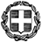 	ΠΡΟΣ:                ΚΟΙΝ.: ΘΕΜΑ:	Οδηγίες περί της διαδικασίας επανασύστασης καταργηθεισών Ειδικοτήτων των ΕΠΑ.Λ. μετά την ψήφιση του ν.4327/2015 (Α΄ 50)Σχετ.: Η με αρ. πρωτ. Φ8/56024/Δ4/06-04-2015 εγκύκλιος του Υ.ΠΟ.ΠΑΙ.Θ.Σας ενημερώνουμε ότι σύμφωνα με το άρθρο 6 του ν.4327/2015 (Α΄ 50) «Επείγοντα μέτρα για την Πρωτοβάθμια, Δευτεροβάθμια και Τριτοβάθμια Εκπαίδευση και άλλες διατάξεις» επανασυστήνονται καταργηθείσες ειδικότητες της Δ/θμιας Επαγγελματικής Εκπαίδευσης. Όπως προβλέπουν οι διατάξεις του προαναφερθέντος άρθρου, στις Ομάδες Προσανατολισμού με τους αντίστοιχους Τομείς και Ειδικότητες που ήδη προσφέρονται στα Ημερήσια και Εσπερινά ΕΠΑ.Λ. βάσει του ν.4186/2013 (Α΄ 193), προστίθενται και θα λειτουργήσουν από το σχολικό έτος 2015-2016 και οι ακόλουθες Ομάδες Προσανατολισμού με τους αντίστοιχους Τομείς και τις αντίστοιχες Ειδικότητες:Ομάδα Προσανατολισμού Υγείας-Πρόνοιας και Αισθητικής-ΚομμωτικήςΤομέας Υγείας – ΠρόνοιαςΒοηθός ΝοσηλευτήΒοηθός Ιατρικών –Βιολογικών ΕργαστηρίωνΒοηθός ΒρεφονηπιοκόμωνΒοηθός ΦυσικοθεραπευτήΒοηθός ΟδοντοτεχνίτηΒοηθός Ακτινολογικών Εργαστηρίων Βοηθός ΦαρμακείουΒοηθός Χημικών Εργαστηρίων και Ποιοτικού ΕλέγχουΤομέας Αισθητικής - Κομμωτικής  Αισθητικής ΤέχνηςΚομμωτικής ΤέχνηςΟμάδα Προσανατολισμού Εφαρμοσμένων Τεχνών και Καλλιτεχνικών ΕφαρμογώνΤομέας Εφαρμοσμένων Τεχνών Γραφικών ΤεχνώνΣχεδιασμού Εσωτερικών ΧώρωνΑργυροχρυσοχοΐαςΣυντήρησης Έργων Τέχνης – ΑποκατάστασηςΨηφιδογραφίας – ΥαλογραφίαςΤομέας Βιομηχανικού Σχεδιασμού Σχεδίασης και Παραγωγής ΕνδύματοςΕπιπλοποιίας – Ξυλογλυπτικής»Με το ίδιο άρθρο (παρ. 3) προστίθενται στο άρθρο 9 του ν.4186/2013 (Α΄ 193) τα μαθήματα και το ωρολόγιο πρόγραμμα που θα ισχύσουν για την Α΄ τάξη του Επαγγελματικού Λυκείου κατά το σχολικό έτος 2015-2016 για τις Ομάδες Προσανατολισμού, τους Τομείς και τις Ειδικότητες που επανασυστήθηκαν με το άρθρο 6 του ν.4327/2015 (Α΄ 50) ως ακολούθως: Ομάδα Προσανατολισμού Υγείας-Πρόνοιας και Αισθητικής-ΚομμωτικήςΑγωγή Υγείας (3 ώρες)Στοιχεία Υγιεινής και Ιατρικής Βιολογίας (2 ώρες)Πρώτες Βοήθειες (2 ώρες) Επικοινωνία, Διαπροσωπικές Σχέσεις (2 ώρες)Σχολικός Επαγγελματικός Προσανατολισμός − Περιβάλλον Εργασίας – Ασφάλεια και Υγιεινή (2 ώρες)Εφαρμογές Πληροφορικής (2ώρες).Ομάδα Προσανατολισμού Εφαρμοσμένων Τεχνών και Καλλιτεχνικών ΕφαρμογώνΕλεύθερο Σχέδιο (3 ώρες)Αρχές Σύνθεσης (3 ώρες)Ιστορία της Τέχνης (2 ώρες)Σχολικός Επαγγελματικός Προσανατολισμός − Περιβάλλον Εργασίας –   Ασφάλεια και Υγιεινή (2 ώρες)Εφαρμογές Πληροφορικής (3 ώρες)Ειδικότερα και σύμφωνα με την παρ. 2 του άρθρου 6 του ν.4327/2015 (Α΄ 50):«Κατ΄ εξαίρεση και για τις ανάγκες του σχολικού έτους 2015-2016 με αποφάσεις των Περιφερειακών Διευθυντών Εκπαίδευσης, οι οποίες εκδίδονται ύστερα από εισήγηση των οικείων Διευθυντών Δευτεροβάθμιας Εκπαίδευσης, συνιστώνται εντός ενός μήνα από τη δημοσίευση του παρόντος νόμου, κατά περίπτωση στα ΕΠΑ.Λ., στα οποία επανατοποθετούνται οργανικά οι εκπαιδευτικοί των ειδικοτήτων που τέθηκαν σε διαθεσιμότητα με τις διατάξεις του άρθρου 82 του ν.4172/2013 (Α΄ 167), οι ομάδες προσανατολισμού, οι τομείς και οι ειδικότητες που προστίθενται με τον παρόντα νόμο στο άρθρο 8 του ν.4186/2013.»Όσον αφορά στην εφαρμογή της συγκεκριμένης παραγράφου και με στόχο τη διασφάλιση της λειτουργίας των προστιθέμενων Ομάδων Προσανατολισμού, Τομέων και Ειδικοτήτων στην Α΄ και Β΄ τάξη των Ημερήσιων και Εσπερινών ΕΠΑ.Λ., σας γνωρίζουμε τα ακόλουθα σχετικά με τις προϋποθέσεις επανασύστασης των Ομάδων Προσανατολισμού, Τομέων και Ειδικοτήτων κατά περίπτωση στα ΕΠΑ.Λ.:(Σημειώνεται, ότι για τους προαχθέντες μαθητές της Α΄ τάξης των ΕΠΑ.Λ.  που εγγράφονται στη Β΄ τάξη των ΕΠΑ.Λ., ισχύουν οι διατάξεις περί εγγραφής τους  σε όποια ειδικότητα επιθυμούν, ανεξαρτήτως της Ομάδας Προσανατολισμού που παρακολούθησαν στην Α΄ τάξη των ΕΠΑ.Λ.)ΠΡΟΥΠΟΘΕΣΕΙΣ:Οι καταργηθείσες ειδικότητες επανασυστήνονται στα ΕΠΑ.Λ, στα οποία οι εκπαιδευτικοί που εμπίπτουν στις διατάξεις του ν.4325/2015 (Α΄ 47) «Εκδημοκρατισμός της διοίκησης – Καταπολέμηση Γραφειοκρατίας και Ηλεκτρονική Διακυβέρνηση – Αποκατάσταση Αδικιών και άλλες διατάξεις» κατείχαν τις οργανικές τους θέσεις, στις οποίες και επιστρέφουν. Επίσης, οι καταργηθείσες ειδικότητες επανασυστήνονται σε εκείνα τα ΕΠΑ.Λ., στα οποία εντάσσονται οργανικά και αυτοδικαίως σύμφωνα με τις ισχύουσες διατάξεις, οι εκπαιδευτικοί που κατείχαν οργανικές θέσεις στις ΕΠΑ.Σ. και εμπίπτουν στις διατάξεις του ν. 4327/2015 (Α΄ 50).Τα Ε.Κ. στα οποία είναι ενταγμένα τα παραπάνω ΕΠΑ.Λ. και εξυπηρετούνται απ’ αυτά, θα πρέπει να διαθέτουν τα απαραίτητα εργαστήρια και τον εξοπλισμό ώστε να ανταποκριθούν στις ανάγκες λειτουργίας των προγραμμάτων σπουδών και τις δυνατότητες κάλυψης του αριθμού των τμημάτων. Την αρμοδιότητα και την ευθύνη βεβαίωσης των παραπάνω φέρει ο Διευθυντής του Ε.Κ.Οι ειδικότητες των πρώην ΕΠΑ.Σ. με πρωινό ωράριο λειτουργίας επανασυστήνονται στα ΕΠΑ.Λ.  που βρίσκονται στο ίδιο συγκρότημα σχολείων και λειτουργούν σε πρωινό ωράριο και ικανοποιούν τις προϋποθέσεις 1 και 2. Οι ειδικότητες των πρώην ΕΠΑ.Σ. με απογευματινό ωράριο λειτουργίας επανασυστήνονται στα ΕΠΑ.Λ. που βρίσκονται στο ίδιο συγκρότημα σχολείων και λειτουργούν σε εσπερινό ωράριο, και ικανοποιούν τις προϋποθέσεις 1 και 2. Στις περιπτώσεις που στο ίδιο συγκρότημα λειτουργεί ΕΠΑ.Λ. με πρωινό ωράριο και υπάρχουν λόγοι ορθότερης κατανομής για την εξυπηρέτηση των μαθητών, είναι δυνατόν κάποιες από τις ειδικότητες της πρώην ΕΠΑ.Σ. να λειτουργήσουν στο ΕΠΑ.Λ. με πρωινό ωράριο, ώστε να επιτευχθεί η λειτουργία των ειδικοτήτων αυτών και σε πρωινό και σε εσπερινό ΕΠΑ.Λ. στην ευρύτερη περιοχή που καλύπτουν δύο (2) ή περισσότεροι Δήμοι.Οι ειδικότητες των πρώην ΕΠΑ.Σ με απογευματινό ωράριο λειτουργίας επανασυστήνονται στα ΕΠΑ.Λ. που βρίσκονται στο ίδιο συγκρότημα σχολείων και λειτουργούν σε πρωινό ωράριο και ικανοποιούν τις προϋποθέσεις 1 και 2, εφόσον στο ίδιο συγκρότημα σχολείων δεν λειτουργεί ΕΠΑ.Λ. με εσπερινό ωράριο. Οι ειδικότητες των πρώην ΕΠΑ.Σ. που δεν βρίσκονταν στο ίδιο συγκρότημα σχολείων με ΕΠΑ.Λ, επανασυστήνονται στα ΕΠΑ.Λ. που βρίσκονται εγγύτερα και πληρούν τις προϋποθέσεις 1 και 2.  Στην περίπτωση που στο εγγύτερο συγκρότημα υπάρχουν δύο (2) ΕΠΑΛ, με πρωινό ωράριο λειτουργίας και εσπερινό ωράριο λειτουργίας, για την επανασύσταση των ειδικοτήτων επιλέγεται το ΕΠΑ.Λ. με το αντίστοιχο προς την πρώην ΕΠΑΣ ωράριο. Στις περιπτώσεις που στην ίδια Διεύθυνση υπάρχουν περισσότερες από μια ίδιες περιπτώσεις, οι Διευθυντές Δευτεροβάθμιας Εκπαίδευσης και οι Περιφερειακοί Διευθυντές Εκπαίδευσης το λαμβάνουν υπόψη τους, ώστε να τηρείται η αρχή της αναλογικότητας με κριτήριο την κάλυψη των αναγκών των μαθητών και στα 2 ωράρια. Στην περίπτωση, τέλος, που στο εγγύτερο συγκρότημα υπάρχουν δύο (2) ΕΠΑ.Λ. με πρωινό ωράριο λειτουργίας, για τη ανασύσταση των ειδικοτήτων της πρώην ΕΠΑΣ, επιλέγεται το ΕΠΑ.Λ. εκείνο, το οποίο πληροί την προϋπόθεση 1. Εάν και τα δυο ΕΠΑ.Λ. ικανοποιούν την προϋπόθεση 1 με τις ίδιες ειδικότητες, τότε εξασφαλίζεται ισομερής καταμερισμός και  λειτουργία διαφορετικών ειδικοτήτων σε κάθε ένα από τα ΕΠΑ.Λ. αυτά. Παρακαλούνται οι Διευθυντές Δευτεροβάθμιας Εκπαίδευσης και οι Περιφερειακοί Διευθυντές Εκπαίδευσης να προβούν στις απαραίτητες ενέργειες για την εφαρμογή των διατάξεων του ν. 4327/2015 (Α΄50).Ο ΑΝΑΠΛΗΡΩΤΗΣ ΥΠΟΥΡΓΟΣ ΠΟΛΙΤΙΣΜΟΥ,ΠΑΙΔΕΙΑΣ ΚΑΙ ΘΡΗΣΚΕΥΜΑΤΩΝΑΝΑΣΤΑΣΙΟΣ  ΚΟΥΡΑΚΗΣ             Εσωτερική  Διανομή:Γραφείο ΥπουργούΓραφείο Αναπλ. Υπουργού Αν. ΚουράκηΓραφείο Γενικού ΓραμματέαΓενική Διεύθυνση Σπουδών Π/θμιας και Δ/θμιας Εκπ/σηςΔ/νση Σπουδών, Προγ/των και Οργ/σης  Δ.Ε. – Τμήμα Α΄Δ/νση Εκκλησιαστικής Εκπ/σηςΔ/νση Ειδικής Αγωγής και Εκπ/σηςΔ/νση Επαγγ/κης Εκπ/σης -Τμήμα Α΄Αυτοτελής Διεύθυνση Π.Ο.Δ.Ε.Αυτοτελές Τμήμα Επαγγελματικού Προσ/μού